TERMS & CONDITIONS OF FACILITY USE AS THE WESTERN CAPE SPORT SCHOOL (WCSS)GENERALThese terms & conditions are applicable to staff, private individuals and organizations (hereinafter “Applicants”), while making use of the facilities of the Western Cape Sport School (hereinafter “WCSS” or “School”).WCSS reserves the right for any authorized official and/or school Governing Body (hereinafter “SGB”) member to enter a venue on the premises WCSS premises, query the use of the venue at any time and request documentation confirming a venue booking. Violation of the terms & conditions of use may lead to action being taken by WCSS against offenders.Applicants shall have no claim for damages against the WCSS or any of its members or staff arising directly or indirectly from the hire of the facilities howsoever arising, negligence included, by any organization, including any member of the public utilizing the venue.Applicants indemnify the WCSS and hold the school harmless from and against any or all forms of liabilities arising from any acts or omission of Applicant, its employees and / or agents.Applicants indemnify the WCSS against all claims for costs and liabilities arising from the presence of Applicant on WCSS property on WCSS property. This indemnity shall apply to any claims by Applicants, its employees, students, guests, agents and representatives for their injury or death while on WCSS property and shall include loss or damage to Applicant property and the personal effects of Applicant, their employees, students, guests, agents and / or representatives.A duly authorized WCSS official will conduct a venue / facility inspection prior to the event when required.INTERPRETATIONIn the event of any contradiction between verbal agreement and these terms & condition, these terms & conditions will always prevail.In the event of any contradiction between any written agreement and these terms & conditions, conditions of the specific written agreement signed by a duly authorized WCSS official will prevail.WCSS will not be liable for any verbal or written representation made by any employee with regard to the availability and anticipated use of WCSS venues and facilities.WCSS reserves the right to update these terms & conditions from time to time; and the onus will be on the Applicant to familiarise themselves from time to time with these terms & conditions.Applicants may not sublet, cede, assign any of its permission for use of WCSS facilities, without permission in writing from an authorized WCSS official.APPLICANT RESPONSIBILITIES Applicant accepts full responsibility for the hire and use of the facility, the conduct of the participants and any other consequence which may arise as a result thereof.The following activities are not permitted on WCSS premises: dangerous weapons, alcohol, drugs, smoking and inside venues or preparation and eating in hostel rooms.Applicants must ensure that the conditions of use of a particular venue if provided are complied with and that there is no damage to WCSS property. The cost of any damage which might occur whilst the venue is hired will be for the account of the Applicant.No illegal activities are allowed on WCSS property.The Applicants venue hire and event may not interfere with the running of the primary activities of the WCSS or the normal functioning thereof.No posters, banners, flyers, flags or slogans may be exhibited or distributed on the WCSS buildings or displayed in any other manner on the school grounds except in spaces provided for such purpose, i.e. on notice boards with prior agreement with duly authorized official.If it has been allowed to carry and exhibit posters, banners, flyers, flags and slogans, to utter slogans and lyrics and singing of songs, these may not be directed at certain individuals, groups, races, religions, sexes and may not contain malicious expressions.Any signage to be erected by external users must be approved in advance by WCSS authorized official. WCSS reserves the right to remove signage which has not been approved.No terrain or building or any other facility of the WCSS may be entered upon nor any route followed or action taken by Applicant for which no precise prior agreement has been concluded in writing with a duly authorized WCSS official. Amplified sound will be allowed solely at the discretion of WCSS. If allowed, sound levels must remain reasonable and no sound checks may be done outside specified times, given academic activity in the adjacent buildings. Failure to comply may result in Applicant being barred from hiring venues and facilities again.Arrival list of busses and registration numbers to be supplied to facilities manager prior to arrival. No vehicles to be parked on grass or athletics track.WCSS security has the right arrest any person not adhering to the terms & conditions as set out above. FINANCES100% of the hire fee and service fee is payable in advance in order to confirm the booking.Applicants will be allowed to proceed with facility use unless payment has been received in full.No changes to quotes will be done after acceptanceWCSS shall be entitled to review the facility hire fees and associated services from time to time.Applicant shall be charged cancellation fees based on the scale belowLess than 7 working days’ notice of cancellation: 25% of facility hire feeLess than 3 working days’ notice of cancellation: 50% of facility hire feeACCEPTANCE BY APPLICANT OF TERMS & CONDITIONS OF VENUE USE AT THE WCSS I, ______________________________________________ (Applicant), being duly authorized signatory, hereby indemnify WCSS, its SGB and its staff and hold it harmless from any loss or all actions, proceedings or claims arising from use of the facility as requested.Applicant Signature				 _______________________________________For and on behalf of (Name of Organisation) 	_______________________________________Date 						_______________________________________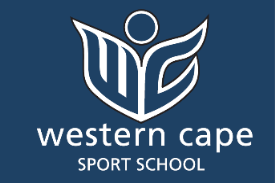 FACILITY MANAGEMENT OFFICEWestern Cape Sport School1170 Nooiensfontein RoadKuilsriver7580T: 021 200 4886/7E: jerrykapel@yahoo.comFACILITY MANAGEMENT OFFICEWestern Cape Sport School1170 Nooiensfontein RoadKuilsriver7580T: 021 200 4886/7E: jerrykapel@yahoo.comFACILITY MANAGEMENT OFFICEWestern Cape Sport School1170 Nooiensfontein RoadKuilsriver7580T: 021 200 4886/7E: jerrykapel@yahoo.comFACILITY MANAGEMENT OFFICEWestern Cape Sport School1170 Nooiensfontein RoadKuilsriver7580T: 021 200 4886/7E: jerrykapel@yahoo.comFACILITY MANAGEMENT OFFICEWestern Cape Sport School1170 Nooiensfontein RoadKuilsriver7580T: 021 200 4886/7E: jerrykapel@yahoo.comFACILITY MANAGEMENT OFFICEWestern Cape Sport School1170 Nooiensfontein RoadKuilsriver7580T: 021 200 4886/7E: jerrykapel@yahoo.comFACILITY MANAGEMENT OFFICEWestern Cape Sport School1170 Nooiensfontein RoadKuilsriver7580T: 021 200 4886/7E: jerrykapel@yahoo.comFACILITY MANAGEMENT OFFICEWestern Cape Sport School1170 Nooiensfontein RoadKuilsriver7580T: 021 200 4886/7E: jerrykapel@yahoo.comFACILITY MANAGEMENT OFFICEWestern Cape Sport School1170 Nooiensfontein RoadKuilsriver7580T: 021 200 4886/7E: jerrykapel@yahoo.comFACILITY BOOKING FORM FOR EXTERNAL PARTIESPLEASE COMPLETE, SIGN AND RETURN TO WESTERN CAPE SPORT SCHOOLFACILITY BOOKING FORM FOR EXTERNAL PARTIESPLEASE COMPLETE, SIGN AND RETURN TO WESTERN CAPE SPORT SCHOOLFACILITY BOOKING FORM FOR EXTERNAL PARTIESPLEASE COMPLETE, SIGN AND RETURN TO WESTERN CAPE SPORT SCHOOLFACILITY BOOKING FORM FOR EXTERNAL PARTIESPLEASE COMPLETE, SIGN AND RETURN TO WESTERN CAPE SPORT SCHOOLFACILITY BOOKING FORM FOR EXTERNAL PARTIESPLEASE COMPLETE, SIGN AND RETURN TO WESTERN CAPE SPORT SCHOOLFACILITY BOOKING FORM FOR EXTERNAL PARTIESPLEASE COMPLETE, SIGN AND RETURN TO WESTERN CAPE SPORT SCHOOLFACILITY BOOKING FORM FOR EXTERNAL PARTIESPLEASE COMPLETE, SIGN AND RETURN TO WESTERN CAPE SPORT SCHOOLFACILITY BOOKING FORM FOR EXTERNAL PARTIESPLEASE COMPLETE, SIGN AND RETURN TO WESTERN CAPE SPORT SCHOOLFACILITY BOOKING FORM FOR EXTERNAL PARTIESPLEASE COMPLETE, SIGN AND RETURN TO WESTERN CAPE SPORT SCHOOLAPPLICANT  DETAILSAPPLICANT  DETAILSAPPLICANT  DETAILSAPPLICANT  DETAILSAPPLICANT  DETAILSAPPLICANT  DETAILSAPPLICANT  DETAILSAPPLICANT  DETAILSAPPLICANT  DETAILSName of Company:Name of Company:  Street Address:  Street Address:Suburb:Suburb:Code: Tel:Tel:Tel:Tel:Fax:Fax:Fax:Fax:Fax:Email:Email:Email:Email:Email:Email:Email:Email:Email:CONTACT PERSON DETAILSCONTACT PERSON DETAILSCONTACT PERSON DETAILSCONTACT PERSON DETAILSCONTACT PERSON DETAILSCONTACT PERSON DETAILSCONTACT PERSON DETAILSCONTACT PERSON DETAILSCONTACT PERSON DETAILSFull Name:Full Name:Full Name:Full Name:Full Name:Full Name:Full Name:Full Name:Full Name:Tel:Tel:Tel:Tel:Mobile:Mobile:Mobile:Mobile:Mobile:Email:Email:Email:Email:Email:Email:Email:Email:Email:BOOKINGS MUST BE MADE 10 WORKING DAYS PRIOR TO USE OF VENUE**FOR BOOKINGS WITH AN ATTENDANCE OF MORE THAN 300, A LONGER NOTICE PERIOD IS REQUIRED IN LINE WITH LEGISLATION BOOKINGS MUST BE MADE 10 WORKING DAYS PRIOR TO USE OF VENUE**FOR BOOKINGS WITH AN ATTENDANCE OF MORE THAN 300, A LONGER NOTICE PERIOD IS REQUIRED IN LINE WITH LEGISLATION BOOKINGS MUST BE MADE 10 WORKING DAYS PRIOR TO USE OF VENUE**FOR BOOKINGS WITH AN ATTENDANCE OF MORE THAN 300, A LONGER NOTICE PERIOD IS REQUIRED IN LINE WITH LEGISLATION BOOKINGS MUST BE MADE 10 WORKING DAYS PRIOR TO USE OF VENUE**FOR BOOKINGS WITH AN ATTENDANCE OF MORE THAN 300, A LONGER NOTICE PERIOD IS REQUIRED IN LINE WITH LEGISLATION BOOKINGS MUST BE MADE 10 WORKING DAYS PRIOR TO USE OF VENUE**FOR BOOKINGS WITH AN ATTENDANCE OF MORE THAN 300, A LONGER NOTICE PERIOD IS REQUIRED IN LINE WITH LEGISLATION BOOKINGS MUST BE MADE 10 WORKING DAYS PRIOR TO USE OF VENUE**FOR BOOKINGS WITH AN ATTENDANCE OF MORE THAN 300, A LONGER NOTICE PERIOD IS REQUIRED IN LINE WITH LEGISLATION BOOKINGS MUST BE MADE 10 WORKING DAYS PRIOR TO USE OF VENUE**FOR BOOKINGS WITH AN ATTENDANCE OF MORE THAN 300, A LONGER NOTICE PERIOD IS REQUIRED IN LINE WITH LEGISLATION BOOKINGS MUST BE MADE 10 WORKING DAYS PRIOR TO USE OF VENUE**FOR BOOKINGS WITH AN ATTENDANCE OF MORE THAN 300, A LONGER NOTICE PERIOD IS REQUIRED IN LINE WITH LEGISLATION BOOKINGS MUST BE MADE 10 WORKING DAYS PRIOR TO USE OF VENUE**FOR BOOKINGS WITH AN ATTENDANCE OF MORE THAN 300, A LONGER NOTICE PERIOD IS REQUIRED IN LINE WITH LEGISLATION BOOKING DETAILSBOOKING DETAILSBOOKING DETAILSBOOKING DETAILSBOOKING DETAILSBOOKING DETAILSBOOKING DETAILSBOOKING DETAILSBOOKING DETAILSPurpose of Hire:Purpose of Hire:Purpose of Hire:Purpose of Hire:Purpose of Hire:Purpose of Hire:Purpose of Hire:Purpose of Hire:Purpose of Hire:Hire Date/s: Hire Date/s: Hire Date/s: Hire Date/s: Hire Date/s: Hire Date/s: Hire Date/s: Hire Date/s: Hire Date/s: Hire Date In:Hire Date In:Hire Date In:Hire Date In:Exit Date Out:Exit Date Out:Exit Date Out:Exit Date Out:Exit Date Out:Access Time In:Access Time In:Access Time In:Access Time In:Exit Time Out:Exit Time Out:Exit Time Out:Exit Time Out:Exit Time Out:Planned Start Time:Planned Start Time:Planned Start Time:Planned Start Time:Planned Finish Time:Planned Finish Time:Planned Finish Time:Planned Finish Time:Planned Finish Time:Total Attendees:Total Attendees:Total Attendees:Adults:Youth:Youth:Children:Children:Children:PLEASE NOTE THAT A NON-REFUNDABLE BOOKING DEPOSIT OF 10% IS APPLICABLE SUCH DEPOSIT WILL BE CREDITED TO YOUR ACCOUNT BUT WILL NOT BE REFUNDED IN THE CASE OF CANCELLATIONPLEASE NOTE THAT A NON-REFUNDABLE BOOKING DEPOSIT OF 10% IS APPLICABLE SUCH DEPOSIT WILL BE CREDITED TO YOUR ACCOUNT BUT WILL NOT BE REFUNDED IN THE CASE OF CANCELLATIONPLEASE NOTE THAT A NON-REFUNDABLE BOOKING DEPOSIT OF 10% IS APPLICABLE SUCH DEPOSIT WILL BE CREDITED TO YOUR ACCOUNT BUT WILL NOT BE REFUNDED IN THE CASE OF CANCELLATIONPLEASE NOTE THAT A NON-REFUNDABLE BOOKING DEPOSIT OF 10% IS APPLICABLE SUCH DEPOSIT WILL BE CREDITED TO YOUR ACCOUNT BUT WILL NOT BE REFUNDED IN THE CASE OF CANCELLATIONPLEASE NOTE THAT A NON-REFUNDABLE BOOKING DEPOSIT OF 10% IS APPLICABLE SUCH DEPOSIT WILL BE CREDITED TO YOUR ACCOUNT BUT WILL NOT BE REFUNDED IN THE CASE OF CANCELLATIONPLEASE NOTE THAT A NON-REFUNDABLE BOOKING DEPOSIT OF 10% IS APPLICABLE SUCH DEPOSIT WILL BE CREDITED TO YOUR ACCOUNT BUT WILL NOT BE REFUNDED IN THE CASE OF CANCELLATIONPLEASE NOTE THAT A NON-REFUNDABLE BOOKING DEPOSIT OF 10% IS APPLICABLE SUCH DEPOSIT WILL BE CREDITED TO YOUR ACCOUNT BUT WILL NOT BE REFUNDED IN THE CASE OF CANCELLATIONPLEASE NOTE THAT A NON-REFUNDABLE BOOKING DEPOSIT OF 10% IS APPLICABLE SUCH DEPOSIT WILL BE CREDITED TO YOUR ACCOUNT BUT WILL NOT BE REFUNDED IN THE CASE OF CANCELLATIONPLEASE NOTE THAT A NON-REFUNDABLE BOOKING DEPOSIT OF 10% IS APPLICABLE SUCH DEPOSIT WILL BE CREDITED TO YOUR ACCOUNT BUT WILL NOT BE REFUNDED IN THE CASE OF CANCELLATIONPLEASE TICK VENUEVENUEVENUEVENUEATTENDEES MALEATTENDEES MALEATTENDEES FEMALEATTENDEES FEMALEHostel AdultsHostel AdultsHostel AdultsHostel AdultsHostel ChildrenHostel ChildrenHostel ChildrenHostel ChildrenMain HallMain HallMain HallMain HallBlue GymBlue GymBlue GymBlue GymDance StudioDance StudioDance StudioDance StudioClassroom/s x Classroom/s x Classroom/s x Classroom/s x Athletic TrackAthletic TrackAthletic TrackAthletic TrackSports FieldSports FieldSports FieldSports FieldWill Refreshments / Meals be Served:          Yes / No Will Refreshments / Meals be Served:          Yes / No Will Refreshments / Meals be Served:          Yes / No Will Refreshments / Meals be Served:          Yes / No Will Refreshments / Meals be Served:          Yes / No Will Refreshments / Meals be Served:          Yes / No Will Refreshments / Meals be Served:          Yes / No If Yes: Please  Indicate and Tick (First Row Example)If Yes: Please  Indicate and Tick (First Row Example)If Yes: Please  Indicate and Tick (First Row Example)If Yes: Please  Indicate and Tick (First Row Example)If Yes: Please  Indicate and Tick (First Row Example)If Yes: Please  Indicate and Tick (First Row Example)If Yes: Please  Indicate and Tick (First Row Example)Days:2BreakfastTotal20Fee Per Person Per MealDays:BreakfastTotalR55.00Days:10AM TeaTotalR25.00Days:LunchTotalR65.00Days:4PM TeaTotalR25.00Days:SupperTotalR65.00Days:Snack PackTotalR45.00**WCSS RESERVES THE RIGHT TO CHANGE PRICING AT THEIR DISCRETION**WCSS RESERVES THE RIGHT TO CHANGE PRICING AT THEIR DISCRETION**WCSS RESERVES THE RIGHT TO CHANGE PRICING AT THEIR DISCRETION**WCSS RESERVES THE RIGHT TO CHANGE PRICING AT THEIR DISCRETION**WCSS RESERVES THE RIGHT TO CHANGE PRICING AT THEIR DISCRETION**WCSS RESERVES THE RIGHT TO CHANGE PRICING AT THEIR DISCRETION**WCSS RESERVES THE RIGHT TO CHANGE PRICING AT THEIR DISCRETIONADDITIONAL SERVICESADDITIONAL SERVICESADDITIONAL SERVICESADDITIONAL SERVICESADDITIONAL SERVICESADDITIONAL SERVICESADDITIONAL SERVICESThe onus rests with Applicants to procure their own security, paramedics, transport etc. for their event.The costs for additional services indicated below are billed separately to the venue hire, are quoted at a per person/item per day rate unless indicated otherwise as a guide and is subject to review. Please indicate if any of the following is required.Flowers      Sound     Tables & Chairs     Bedding        Other ________________________________ Any additional requirements will be for the applicant’s account. The onus rests with Applicants to procure their own security, paramedics, transport etc. for their event.The costs for additional services indicated below are billed separately to the venue hire, are quoted at a per person/item per day rate unless indicated otherwise as a guide and is subject to review. Please indicate if any of the following is required.Flowers      Sound     Tables & Chairs     Bedding        Other ________________________________ Any additional requirements will be for the applicant’s account. The onus rests with Applicants to procure their own security, paramedics, transport etc. for their event.The costs for additional services indicated below are billed separately to the venue hire, are quoted at a per person/item per day rate unless indicated otherwise as a guide and is subject to review. Please indicate if any of the following is required.Flowers      Sound     Tables & Chairs     Bedding        Other ________________________________ Any additional requirements will be for the applicant’s account. The onus rests with Applicants to procure their own security, paramedics, transport etc. for their event.The costs for additional services indicated below are billed separately to the venue hire, are quoted at a per person/item per day rate unless indicated otherwise as a guide and is subject to review. Please indicate if any of the following is required.Flowers      Sound     Tables & Chairs     Bedding        Other ________________________________ Any additional requirements will be for the applicant’s account. The onus rests with Applicants to procure their own security, paramedics, transport etc. for their event.The costs for additional services indicated below are billed separately to the venue hire, are quoted at a per person/item per day rate unless indicated otherwise as a guide and is subject to review. Please indicate if any of the following is required.Flowers      Sound     Tables & Chairs     Bedding        Other ________________________________ Any additional requirements will be for the applicant’s account. The onus rests with Applicants to procure their own security, paramedics, transport etc. for their event.The costs for additional services indicated below are billed separately to the venue hire, are quoted at a per person/item per day rate unless indicated otherwise as a guide and is subject to review. Please indicate if any of the following is required.Flowers      Sound     Tables & Chairs     Bedding        Other ________________________________ Any additional requirements will be for the applicant’s account. The onus rests with Applicants to procure their own security, paramedics, transport etc. for their event.The costs for additional services indicated below are billed separately to the venue hire, are quoted at a per person/item per day rate unless indicated otherwise as a guide and is subject to review. Please indicate if any of the following is required.Flowers      Sound     Tables & Chairs     Bedding        Other ________________________________ Any additional requirements will be for the applicant’s account. BOOKING PROCEDUREBOOKING PROCEDUREBOOKING PROCEDUREBOOKING PROCEDUREBOOKING PROCEDUREBOOKING PROCEDUREBOOKING PROCEDUREComplete the Facility Booking Form with all the required details.A quote will be submitted to you for your perusal and acceptance.Read and sign the Terms & Conditions that are linked to the Facility Booking Form.Submit this completed and signed application form to the Facility Management Office at jerrykapel@yahoo.comThe Facility Manager will initiate the booking process once the 10% non-refundable booking fee has been submitted and confirm your booking in writing. Complete the Facility Booking Form with all the required details.A quote will be submitted to you for your perusal and acceptance.Read and sign the Terms & Conditions that are linked to the Facility Booking Form.Submit this completed and signed application form to the Facility Management Office at jerrykapel@yahoo.comThe Facility Manager will initiate the booking process once the 10% non-refundable booking fee has been submitted and confirm your booking in writing. Complete the Facility Booking Form with all the required details.A quote will be submitted to you for your perusal and acceptance.Read and sign the Terms & Conditions that are linked to the Facility Booking Form.Submit this completed and signed application form to the Facility Management Office at jerrykapel@yahoo.comThe Facility Manager will initiate the booking process once the 10% non-refundable booking fee has been submitted and confirm your booking in writing. Complete the Facility Booking Form with all the required details.A quote will be submitted to you for your perusal and acceptance.Read and sign the Terms & Conditions that are linked to the Facility Booking Form.Submit this completed and signed application form to the Facility Management Office at jerrykapel@yahoo.comThe Facility Manager will initiate the booking process once the 10% non-refundable booking fee has been submitted and confirm your booking in writing. Complete the Facility Booking Form with all the required details.A quote will be submitted to you for your perusal and acceptance.Read and sign the Terms & Conditions that are linked to the Facility Booking Form.Submit this completed and signed application form to the Facility Management Office at jerrykapel@yahoo.comThe Facility Manager will initiate the booking process once the 10% non-refundable booking fee has been submitted and confirm your booking in writing. Complete the Facility Booking Form with all the required details.A quote will be submitted to you for your perusal and acceptance.Read and sign the Terms & Conditions that are linked to the Facility Booking Form.Submit this completed and signed application form to the Facility Management Office at jerrykapel@yahoo.comThe Facility Manager will initiate the booking process once the 10% non-refundable booking fee has been submitted and confirm your booking in writing. Complete the Facility Booking Form with all the required details.A quote will be submitted to you for your perusal and acceptance.Read and sign the Terms & Conditions that are linked to the Facility Booking Form.Submit this completed and signed application form to the Facility Management Office at jerrykapel@yahoo.comThe Facility Manager will initiate the booking process once the 10% non-refundable booking fee has been submitted and confirm your booking in writing. PAYMENT DETAILSPAYMENT DETAILSPAYMENT DETAILSPAYMENT DETAILSPAYMENT DETAILSPAYMENT DETAILSPAYMENT DETAILSAccount Name 	:	Western Cape Sport SchoolAccount Number 	:	406 725 7422Bank			:	ABSABranch Code		:	632005REFERENCE		:	Company Name + Invoice Number (IN10000001)PLEASE SEND PROOF OF PAYMENT VIA FAX: 086 5385877, OR EMAIL: jerrykapel@yahoo.com Account Name 	:	Western Cape Sport SchoolAccount Number 	:	406 725 7422Bank			:	ABSABranch Code		:	632005REFERENCE		:	Company Name + Invoice Number (IN10000001)PLEASE SEND PROOF OF PAYMENT VIA FAX: 086 5385877, OR EMAIL: jerrykapel@yahoo.com Account Name 	:	Western Cape Sport SchoolAccount Number 	:	406 725 7422Bank			:	ABSABranch Code		:	632005REFERENCE		:	Company Name + Invoice Number (IN10000001)PLEASE SEND PROOF OF PAYMENT VIA FAX: 086 5385877, OR EMAIL: jerrykapel@yahoo.com Account Name 	:	Western Cape Sport SchoolAccount Number 	:	406 725 7422Bank			:	ABSABranch Code		:	632005REFERENCE		:	Company Name + Invoice Number (IN10000001)PLEASE SEND PROOF OF PAYMENT VIA FAX: 086 5385877, OR EMAIL: jerrykapel@yahoo.com Account Name 	:	Western Cape Sport SchoolAccount Number 	:	406 725 7422Bank			:	ABSABranch Code		:	632005REFERENCE		:	Company Name + Invoice Number (IN10000001)PLEASE SEND PROOF OF PAYMENT VIA FAX: 086 5385877, OR EMAIL: jerrykapel@yahoo.com Account Name 	:	Western Cape Sport SchoolAccount Number 	:	406 725 7422Bank			:	ABSABranch Code		:	632005REFERENCE		:	Company Name + Invoice Number (IN10000001)PLEASE SEND PROOF OF PAYMENT VIA FAX: 086 5385877, OR EMAIL: jerrykapel@yahoo.com Account Name 	:	Western Cape Sport SchoolAccount Number 	:	406 725 7422Bank			:	ABSABranch Code		:	632005REFERENCE		:	Company Name + Invoice Number (IN10000001)PLEASE SEND PROOF OF PAYMENT VIA FAX: 086 5385877, OR EMAIL: jerrykapel@yahoo.com WCSS OFFICE USE ONLYReservation Number		:	______________________________________Name of WCSS Official		:	______________________________________Mobile No.			:	______________________________________Office Contact 			:	______________________________________WCSS Official Signature		:	______________________________________			